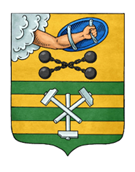 ПЕТРОЗАВОДСКИЙ ГОРОДСКОЙ СОВЕТ11 сессия 29 созываРЕШЕНИЕот 16 сентября 2022 г. № 29/11-163О награждении Почетной грамотой Петрозаводского городского Совета Куваниной Л.В.В соответствии с пунктом 7 Положения «О Почетной грамоте Петрозаводского городского Совета», утвержденного Решением Петрозаводского городского Совета от 17.12.2002 № XXIV/XXX-400, на основании ходатайства муниципального бюджетного образовательного учреждения дополнительного образования Петрозаводского городского округа «Детская музыкальная школа №1 им. Г. Синисало» Петрозаводский городской СоветРЕШИЛ:Наградить Почетной грамотой Петрозаводского городского Совета Куванину Ларису Васильевну, преподавателя по классу фортепиано муниципального бюджетного образовательного учреждения дополнительного образования Петрозаводского городского округа «Детская музыкальная школа №1 им. Г. Синисало», за многолетний добросовестный труд и преданность избранной профессии, выдающееся педагогическое мастерство, успехи в концертно-просветительской и наставнической деятельности, высокий уровень подготовки обучающихся, заслуги в воспитании и просвещении юных жителей города Петрозаводска, а также большой личный вклад в развитие системы дополнительного образования на территории Петрозаводского городского округа.ПредседательПетрозаводского городского Совета                                             Н.И. Дрейзис